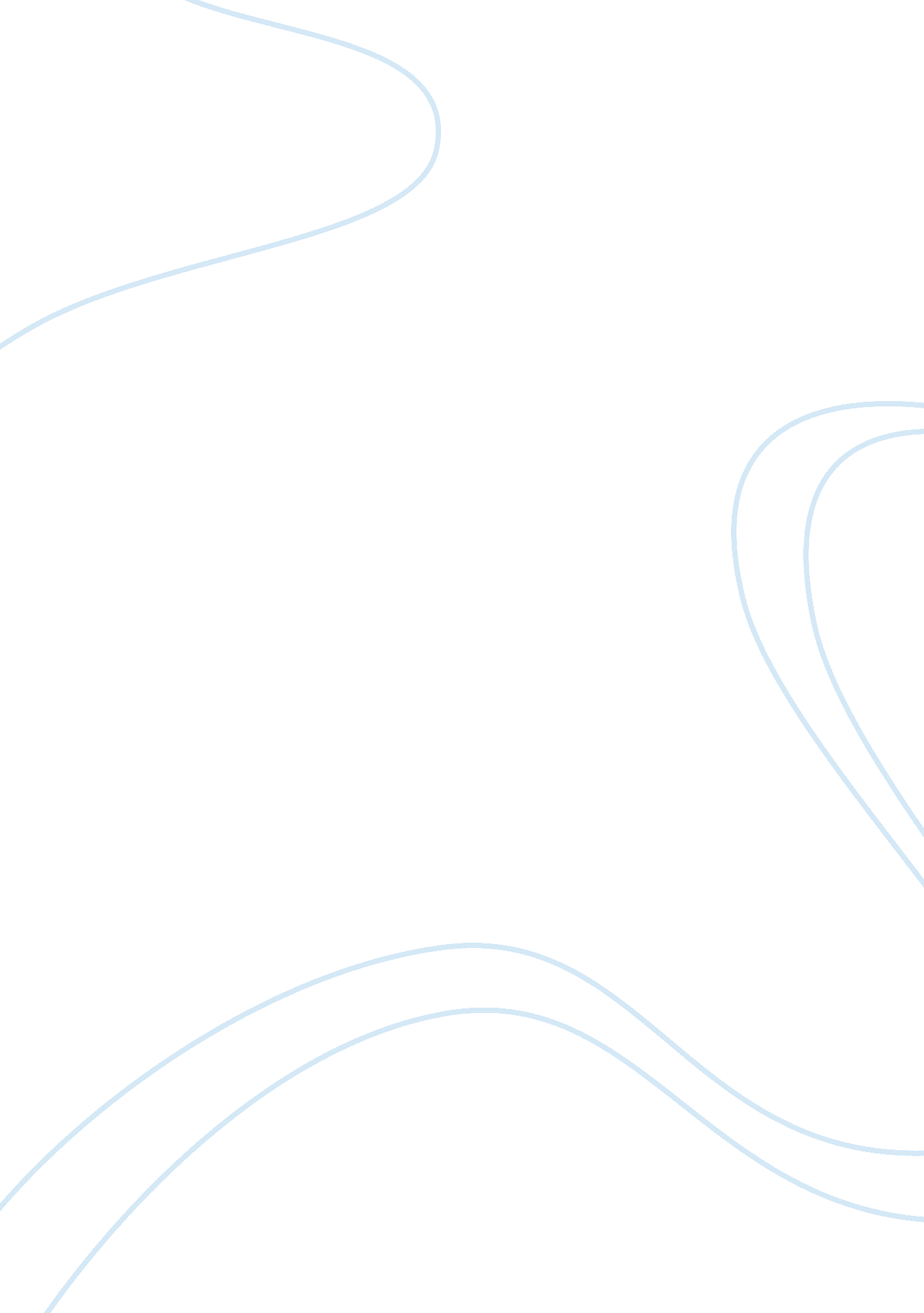 DiscussionHealth & Medicine, Nursing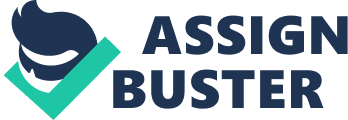 System Development Life Cycle (SDLC Usefulness in Idea Implementation For a New Nursing Technology SDLC highlights the importance of working withina strategy for maximum effectiveness and efficiency (McGonigle, D. and Mastrial, K. G., 2012) in the provision of services by a hospital or any organization that offers nursing. All members of the entity are made to function in harmony with each other and coherent to the common goal. Two major ANA meta-concepts, namely (1) health promotion, and (2) the spirit of caring are definitely strengthened by SDLC because it organizes knowledge and resources in a way that makes updates more comprehensive, robust, and evidence-based, to expedite the changes to improve the methods being practiced. 
In health promotion, wherein about 9 other concepts can be identified (Disu, K. M. and Wooden, D. J., 2012) stated in values and beliefs, SDLC has led to the creation of computer systems that give patients the option to tap their skills, resort to their love for freedom and privacy, and their voluntary decision to seek answers for themselves whenever possible. It makes them feel better to call for a nurse only if they don’t understand what to do in various situations. A virtual nurse had been developed. In wanting to know more about the medications they are taking, at what time, dosage, and for what purpose, patients can be taught to simply type the word “ Medicines” after they log into their account, so that they can view more details about their purpose and the contra-indications. Thus, another concept within health promotion is served – the concept of empowerment. 
In the other meta-concept which is caring, SDLC can be tapped by allowing the patients to voluntarily submit feedback that can be saved in their database. Patients themselves or the authorized relatives may assist in faster recovery by way of reporting favourable or unfavourable feedback which the doctors can view during their visit. Questions can also be raised anytime if patients are allowed to simply communicate their thoughts with the help of a computer. In fact, SDLC can provide doctors with real time biological response and allow them to become more aware about developments with the patients. Such updated awareness can result in providing initiatives that can show better care and concern. 
Works Cited 
Disu, Karen Marie and Wooden, Darla Jane. “ Metaconcepts: The Impact of Informatics on Nursing Practice.” Nursing 224 Professional Growth. Douglas College, New Westminster, BC. Web. 2012. 
McGonigle, Dee and Mastrial, Kathleen Graver. Nursing Informatics and the Foundation of 
Knowledge. USA, Canada, UK: Jones and Bartlett Publishers, 2012. Print 